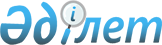 Отдельные вопросы энергоснабжения города Алматы и Алматинской областиПостановление Правительства Республики Казахстан от 6 августа 2007 года N 660

      Сноска. Заголовок с изменением, внесенным постановлением Правительства РК от 23.10.2009 № 1652.      В целях упорядочения системы управления электрическими и тепловыми сетями города Алматы и Алматинской области, а также обеспечения его бесперебойного энергоснабжения Правительство Республики Казахстан ПОСТАНОВЛЯЕТ:

      Сноска. Преамбула с изменением, внесенным постановлением Правительства РК от 23.10.2009 № 1652.

      1. Согласиться с предложениями Министерства энергетики и минеральных ресурсов Республики Казахстан, акимов города Алматы и Алматинской области, акционерных обществ "Фонд национального благосостояния "Самрук-Казына" (далее - АО "Самрук-Казына") и "Алатау Жарық Компаниясы" (далее - Общество):

      о передаче в установленном законодательством порядке электрических сетей, находящихся в коммунальной собственности города Алматы и Алматинской области, в республиканскую собственность с последующей передачей в уставный капитал АО "Самрук-Казына" для дальнейшей последовательной передачи Обществу; 

      о безвозмездной передаче Обществом 100 % пакета акций акционерного общества "Алматинские тепловые сети" в республиканскую собственность с последующей передачей в коммунальную собственность города Алматы. 

      Сноска. Пункт 1 с изменениями, внесенными постановлением Правительства РК от 23.10.2009 № 1652.

      2. Комитету государственного имущества и приватизации Министерства финансов Республики Казахстан, Министерству экономики и бюджетного планирования Республики Казахстан, акимам города Алматы и Алматинской области, АО "Самрук-Казына" обеспечить в установленном законодательством порядке выполнение мероприятий, вытекающих из пункта 1 настоящего постановления. 

      Сноска. Пункт 2 с изменениями, внесенными постановлением Правительства РК от 23.10.2009 № 1652.

      3. Акиму города Алматы совместно с акционерным обществом "Алматинские тепловые сети" разработать и утвердить план мероприятий по восстановлению и модернизации сооружений акционерного общества "Алматинские тепловые сети" (далее - План мероприятий) и представить заинтересованным государственным органам предложения по привлечению инвестиций для его реализации. 

      4. Министерству энергетики и минеральных ресурсов Республики Казахстан совместно с акимом города Алматы в установленном законодательством порядке обеспечить ежегодное представление в Министерство экономики и бюджетного планирования Республики Казахстан предложений по выделению целевых трансфертов на развитие для реализации бюджетных инвестиционных проектов, связанных с выполнением Плана мероприятий. 

      5. Настоящее постановление вводится в действие со дня подписания.        Премьер-Министр 

       Республики Казахстан 
					© 2012. РГП на ПХВ «Институт законодательства и правовой информации Республики Казахстан» Министерства юстиции Республики Казахстан
				